20. Afstoting20. Afstoting20. Afstoting20. Afstoting20. Afstoting20. AfstotingVerantwoordingPersonenProcesGerelateerde proceduresInformatieSysteemVerantwoording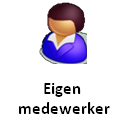 EigenmedewerkerVerantwoordingEigenmedewerkerVerantwoordingAfstotindEigenmedewerkerAfstotingEigenmedewerkerVernietigingEigenmedewerkerAfstotingEigenmedewerker